Znak sprawy: DZP-271-289/22						Kraków, dnia 11 maja 2022r.Zamawiający:
Samodzielny Publiczny Zakład Opieki Zdrowotnej
Uniwersytecka Klinika Stomatologiczna w Krakowie,ul. Montelupich 4, 31-155 KrakówINFORMACJA Z OTWARCIA OFERT Dotyczy: zamówienia publicznego realizowanego w trybie podstawowym bez przeprowadzenia negocjacji zgodnie z art. 275 pkt 1 nt. „Sukcesywna dostawa materiałów do wypełnień i akcesoriów stomatologicznych odpowiednio od jednej do dwóch części zamówienia”. Identyfikator postępowania (ID): 6623d9df-d2d7-4b0c-b131-259689e04c28Działając na podstawie art. 222 ust. 5 ustawy z 11 września 2019 r. – Prawo zamówień publicznych (Dz.U. z 2019 poz. 2019 z późn. zm.), Zamawiający informuje, że do dnia 11 maja 2022r. do godz. 11:00 w postępowaniu wpłynęły następujące oferty:Część 1:Część 2:DYREKTORUniwersyteckiej Kliniki Stomatologicznej w KrakowieMarek Szwarczyński…………………………………….Kierownik zamawiającego lub osoba upoważniona do podejmowania czynności w jego imieniu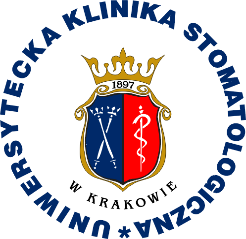 Uniwersytecka Klinika Stomatologicznaw Krakowie31-155 Kraków, ul. Montelupich 4tel. 012 424 54 24                  fax 012 424 54 90Numer ofertWykonawcaCena bruttoDeklarowany termin dostawy1.Kol-Dental Sp. z o.o. Sp.k.,
ul. Cylichowska 6, 04-769 Warszawa, NIP: 5241001593161 896,69 zł1-2 dni2.Salus International Sp. z o.o.ul. Pułaskiego 9, 40-273 KatowiceNIP: 634-012-54-42175 665,97 zł1-2 dniNumer ofertWykonawcaCena bruttoDeklarowany termin dostawy1.Kol-Dental Sp. z o.o. Sp.k.,
ul. Cylichowska 6, 04-769 Warszawa, NIP: 524100159396 112,13 zł1-2 dni2.Salus International Sp. z o.o.ul. Pułaskiego 9, 40-273 KatowiceNIP: 634-012-54-4295 675,92 zł1-2 dni